NASLOV BAJKE:____________________________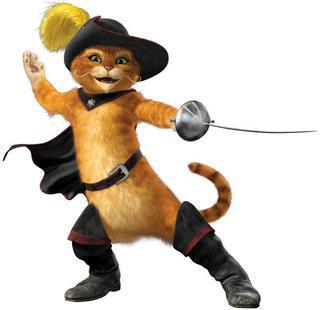 GLAVNI LIKOVI:______________________________SPOREDNI LIKOVI:____________________________________________________________________________VRIJEME RADNJE:__________________________MJESTO RADNJE:___________________________________________________________________________